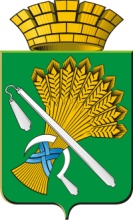 ГЛАВА КАМЫШЛОВСКОГО ГОРОДСКОГО ОКРУГАП О С Т А Н О В Л Е Н И Еот 23.01.2017 года   № 56г. КамышловОб утверждении плана работы межведомственной комиссии по ограничению распространения ВИЧ- инфекции на территории Камышловского городского округ на 2017 годРуководствуясь Федеральным законом от 06 октября 2003 года № 131-ФЗ «Об общих принципах организации местного самоуправления в Российской Федерации», Уставом Камышловского городского округа, с целью ограничения распространения ВИЧ- инфекции на территории Камышловского городского округа, а также координации деятельности межведомственной комиссии по ограничению распространения ВИЧ- инфекции на территории Камышловского городского округа,ПОСТАНОВЛЯЮ:1. Утвердить план работы межведомственной комиссии по ограничению распространения ВИЧ- инфекции на территории Камышловского городского округа на 2017 год (прилагается).2. Разместить настоящее постановление на официальном сайте Камышловского городского округа в информационно-телекоммуникационной сети «Интернет». 3. Контроль  за исполнением настоящего постановления возложить на председателя Комитета по образованию, культуре, спорту и делам молодежи администрации Камышловского городского округа Соболеву А.А.И.о. главы Камышловского городского округа			                           А.В. ПоловниковУТВЕРЖДЕНпостановлением  главыКамышловского городского округаот 23.01.2017 года  № 56 План работы межведомственной комиссии по ограничению распространения ВИЧ- инфекции на территории Камышловского городского округа (далее МВК) на 2017 год    № п/пНаименование заслушиваемых вопросовНаименование заслушиваемых вопросовПредварительная дата проведенияОтветственные исполнителиI квартал 2017 годаI квартал 2017 годаI квартал 2017 годаI квартал 2017 годаI квартал 2017 года1.Состояние заболеваемости ИППП за 2016 год и январь- февраль 2017 года Пути решения сложившейся ситуацииСостояние заболеваемости ИППП за 2016 год и январь- февраль 2017 года Пути решения сложившейся ситуации23 марта 2017 годаГлавный врач Государственного бюджетного учреждения здравоохранения Свердловской области «Камышловская Центральная районная больница» (далее- ГБУЗ СО «Камышловская ЦРБ») (Закачурина И.В.)2.Состояние заболеваемости ВИЧ- инфекцией за 2016 год и январь- февраль 2017 годаМеры, необходимые к принятию, в целях сокращения уровня заболеваемости ВИЧ- инфекцией на территории Камышловского городского округаСостояние заболеваемости ВИЧ- инфекцией за 2016 год и январь- февраль 2017 годаМеры, необходимые к принятию, в целях сокращения уровня заболеваемости ВИЧ- инфекцией на территории Камышловского городского округа23 марта 2017 годаГлавный врач ГБУЗ СО «Камышловская ЦРБ»(Закачурина И.В.)Члены межведомственной комиссии по ограничению распространения ВИЧ- инфекции на территории Камышловского городского округа (далее МВК)3.Проведение анкетирования различных групп населения(учащиеся, работающее население, неорганизованное взрослое население) с целью оценки эффективности реализации мероприятий по профилактике ВИЧ- инфекции на территории Камышловского городского округаПроведение анкетирования различных групп населения(учащиеся, работающее население, неорганизованное взрослое население) с целью оценки эффективности реализации мероприятий по профилактике ВИЧ- инфекции на территории Камышловского городского округа23 марта 2017 годаГлавный врач ГБУЗ СО «Камышловская ЦРБ» (Закачурина И.В.)Члены МВКРуководители предприятий, индивидуальные предприниматели Камышловского городского округа 4.О подготовке специалистов организаций, обеспечивающих проведение профилактических мероприятий по ВИЧ- инфекции, на базе государственного бюджетного учреждения здравоохранения Свердловской области «Свердловский областной центр профилактики и борьбы со СПИД»О подготовке специалистов организаций, обеспечивающих проведение профилактических мероприятий по ВИЧ- инфекции, на базе государственного бюджетного учреждения здравоохранения Свердловской области «Свердловский областной центр профилактики и борьбы со СПИД»Руководители предприятий, индивидуальные предприниматели Камышловского городского округапредседатель Комитета по образованию, культуре, спорту и делам молодежи администрации Камышловского городского округа (Соболева А.А.)Члены МВКII квартал 2017 годаII квартал 2017 годаII квартал 2017 годаII квартал 2017 годаII квартал 2017 года1.  Состояние заболеваемости ВИЧ- инфекцией за II квартал 2017 года23 июня 2017 года23 июня 2017 годаГлавный врач ГБУЗ СО «Камышловская ЦРБ» (Закачурина И.В.)2.Обеспечение выполнения действующего законодательства в области противодействия распространению ВИЧ- инфекции: санитарных правил 3.1.5.2826-10 «Профилактика ВИЧ- инфекции», распоряжения Правительства Свердловской области от 19 сентября 2016 года №860-РП «О дополнительных мерах по ограничению распространения заболевания, вызываемого вирусом иммунодефицита человека (ВИЧ- инфекции) на территории Свердловской области на 2016-2020 годы»23 июня 2017 года23 июня 2017 годаГлавный врач ГБУЗ СО «Камышловская ЦРБ» (Закачурина И.В.)Члены МВК3. Отчет о проделанной работе мультипрофессиональной команды (далее- МПК)Предложения по усовершенствованию работы в области профилактики ВИЧ- инфекции23 июня 2017 года23 июня 2017 годаГлавный врач ГБУЗ СО «Камышловская ЦРБ»(Закачурина И.В.)Члены МПКЧлены МВК4.Об организации деятельности по информированию населения Камышловского городского округа по профилактике ВИЧ- инфекции с целью достижения 95- процентного уровня охвата населения Камышловского городского округа информацией о профилактике ВИЧ- инфекцииглавный редактор газеты «Камышловские известия» (Озорнин С.В.)директор ООО «Камышловское телевидение»(Мишенькина А.А.)III квартал 2017 годаIII квартал 2017 годаIII квартал 2017 годаIII квартал 2017 годаIII квартал 2017 года1.Проведение мероприятий по ограничению распространения ВИЧ- инфекции: информирование населения о профилактике, лечении, предупреждении возникновения Проведение мероприятий по ограничению распространения ВИЧ- инфекции: информирование населения о профилактике, лечении, предупреждении возникновения 25 сентября 2017 годаГлавный врач ГБУЗ СО «Камышловская ЦРБ»(Закачурина И.В.)Члены МВКПредседатель Комитета по образованию, культуре, спорту и делам молодежи администрации Камышловского городского округа (Соболева А.А.)Руководители учреждений среднего профессионального образования Камышловского городского округаНачальник 4-го отделения Сухоложского Управления ФСКН2.  Состояние заболеваемости ВИЧ- инфекцией за III квартал 2017 года Меры, необходимые к принятию, в целях сокращения уровня заболеваемости ВИЧ- инфекцией на территории Камышловского городского округа                                  Состояние заболеваемости ВИЧ- инфекцией за III квартал 2017 года Меры, необходимые к принятию, в целях сокращения уровня заболеваемости ВИЧ- инфекцией на территории Камышловского городского округа                                25 сентября 2017 годаГлавный врач ГБУЗ СО «Камышловская ЦРБ»(Закачурина И.В.)3.Состояние заболеваемости туберкулезом и ЗППП за 8 месяцев 2017 года Меры, необходимые к принятию, в целях сокращения уровня заболеваемости ВИЧ- инфекцией на территории Камышловского городского округа           Состояние заболеваемости туберкулезом и ЗППП за 8 месяцев 2017 года Меры, необходимые к принятию, в целях сокращения уровня заболеваемости ВИЧ- инфекцией на территории Камышловского городского округа           25 сентября 2017 годаГлавный врач ГБУЗ СО «Камышловская ЦРБ»(Закачурина И.В.)4.Об организации взаимодействия членов МВК, осуществляющих мероприятия по профилактике ВИЧ- инфекцииОб организации взаимодействия членов МВК, осуществляющих мероприятия по профилактике ВИЧ- инфекцииЧлены МВКРуководители предприятий, индивидуальные предприниматели Камышловского городского округаIV квартал 2017 годаIV квартал 2017 годаIV квартал 2017 годаIV квартал 2017 годаIV квартал 2017 года1.Подготовка к проведению мероприятий, приуроченных ко Всемирному дню борьбы со СПИДом на территории Камышловского городского округа (1 декабря 2017 года) Подготовка к проведению мероприятий, приуроченных ко Всемирному дню борьбы со СПИДом на территории Камышловского городского округа (1 декабря 2017 года) 24 ноября 2017 годаГлавный врач ГБУЗ СО «Камышловская ЦРБ»(Закачурина И.В.)Члены МВК2. Отчет о проделанной работе МПК за 10 месяцев 2017 года  Предложения по усовершенствованию работы в области профилактики ВИЧ- инфекцииОтчет о проделанной работе МПК за 10 месяцев 2017 года  Предложения по усовершенствованию работы в области профилактики ВИЧ- инфекции24 ноября 2017 годаГлавный врач ГБУЗ СО «Камышловская ЦРБ»(Закачурина И.В.)Члены МПКЧлены МВК3. Подведение итогов работы за годСостояние заболеваемости ВИЧ- инфекцией по состоянию на 24 ноября 2017 годаПодведение итогов работы за годСостояние заболеваемости ВИЧ- инфекцией по состоянию на 24 ноября 2017 года24 ноября 2017 годаГлавный врач ГБУЗ СО «Камышловская ЦРБ»4.Согласование и утверждение плана работы межведомственной комиссии по ограничению распространения ВИЧ- инфекции на территории Камышловского городского округа на 2018 год    Согласование и утверждение плана работы межведомственной комиссии по ограничению распространения ВИЧ- инфекции на территории Камышловского городского округа на 2018 год    24 ноября 2017 годаГлавный врач ГБУЗ СО «Камышловская ЦРБ» (Закачурина И.В.)Члены МВК